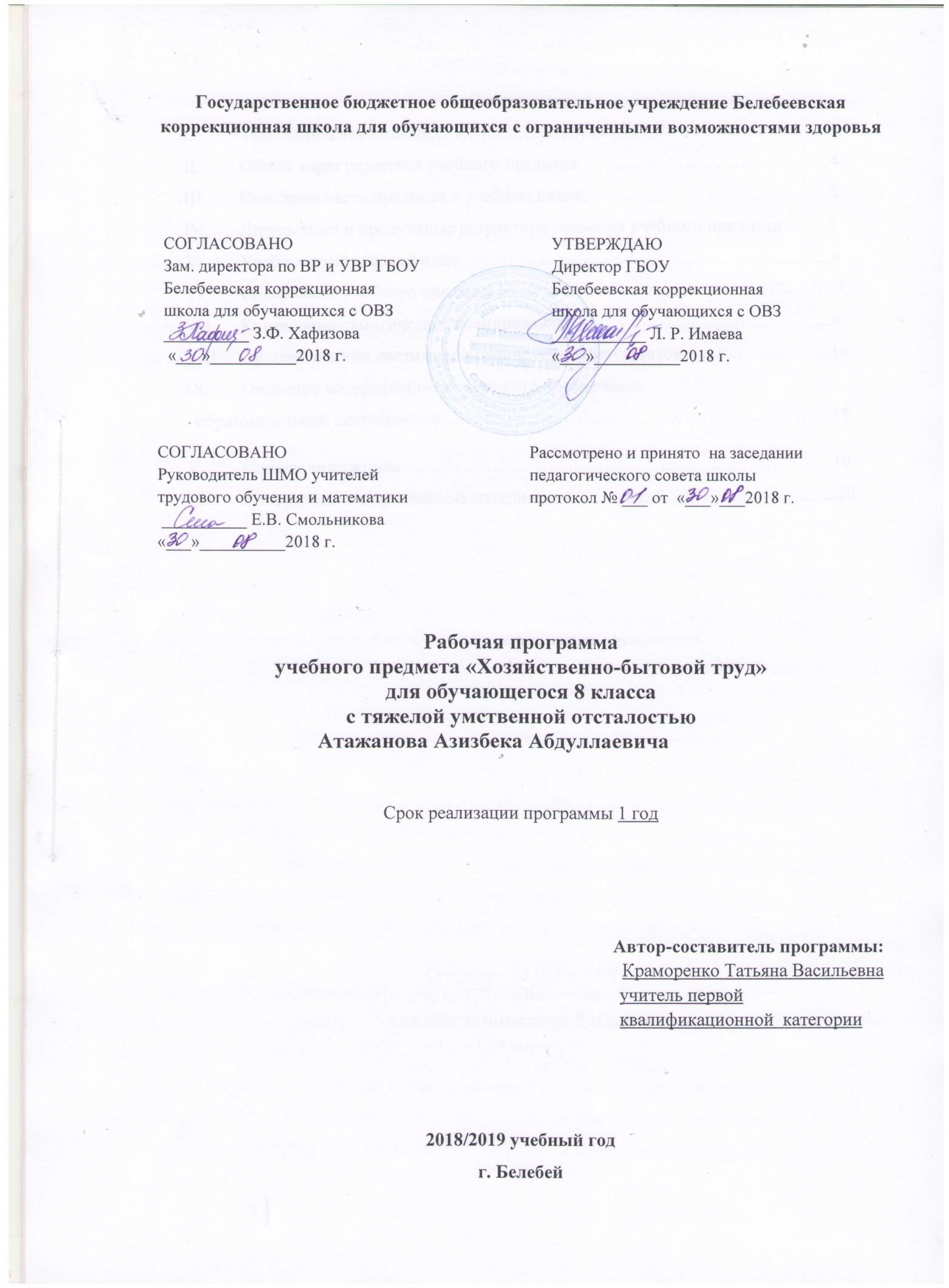 СодержаниеПояснительная запискаАдаптированная основная общеобразовательная программа по хозяйственно-бытовому труду разработана на основе программы обучения глубоко умственно отсталых детей, 1983 год.Программа составлена на основе следующих нормативных документов:Федеральный закон «Об образовании в Российской Федерации» от 29 декабря 2012 г. № 273-ФЗ;Федеральный государственный образовательный стандарт образования обучающихся с умственной отсталостью (интеллектуальными нарушениями) утвержденный приказом Министерства образования и науки РФ от 19 декабря 2014 г. № 1599;Положение о рабочей программе воспитания детей с ОВЗ ГБОУ Белебеевская коррекционная школа для обучающихся с ОВЗ.Цель. Социально – бытовая реабилитация и адаптация детей с выраженными нарушениями интеллекта; формирование основных приёмов трудовой деятельности на самом элементарном, сенсорном, предметно – практическом  уровне.Основная цель обучения хозяйственно-бытовому труду и навыкам самообслуживания – обеспечение продвижения ребёнка на пути его социализации. Задачи:Коррекционно – образовательные:формирование необходимых знаний и практических умений и навыков по бытовому труду;формирование навыков самообслуживания, выполнения элементарной домашней работы не только для себя, но и для других членов семьи, общества; формирование социальных навыков, которые помогут в дальнейшем данной категории обучающихся обрести доступную им степень самостоятельности в общественной жизни;создание условий для  самостоятельного планирования и организации своей деятельности в коллективе.Коррекционно – развивающие:развитие речи в процессе выполнения трудовых действий;коррекция недоразвития познавательной, эмоционально-волевой сферы и личностных качеств, учитывая актуальный уровень каждого обучающегося;развитие мышления, способности к пространственному анализу;развитие зрительно  - моторной координации.Коррекционно – воспитательные:формирование способности давать нравственную оценку своим и чужим поступкам в процессе труда;воспитание трудолюбия, творческого отношения к учению, труду;воспитание ответственности  и аккуратности при выполнении трудовых действий.	Методика:- Наглядный: показ образцов выполненной работы, анализ образца, демонстрация выполнения практической работы, поэтапный наглядный план работы.- Практический: последовательное выполнение трудовой операции под руководством учителя;- Словесный: краткая беседа, словесный инструктаж, рассказ.Общая характеристика учебного предмета.Работа по хозяйственно-бытовому труду как простой и доступный вид практической деятельности содействует общему развитию детей с ограниченными возможностями здоровья. Готовит их к самостоятельности в быту.На занятиях по бытовому обслуживанию учащиеся ставятся перед необходимостью планировать свою работу. Они начинают осознавать логическую последовательность определенных действий.В задачу занятий по хозяйственному труду и самообслуживанию входит сообщение обучающимся необходимых знаний и формирование практических умений и навыков по бытовому труду.На уроках детально отрабатываются все трудовые операции по санитарно-гигиеническим требованиям и самообслуживанию.Основная воспитательная задача по данному предмету – прививать детям навыки самостоятельности, изживать тенденции к иждивенчеству в посильных для детей задачах по самообслуживанию. Программа по хозяйственно-бытовому труду строится по основным разделам: жилье, одежда, обувь, питание.	Обучение опирается на показ, практические действия и многочисленные упражнения. При отработке навыков надо учитывать следующий постулат педагога: у каждого участника обучения должны быть свои «площадки деятельности». Учитель не имеет права проводить «никаких манипуляций на площадке ученика», в основном – показ на «своей», и только, в случае крайней необходимости, совместно – «рука в руке».Описание места предмета в учебном плане.          В 8 классе на уроки «Хозяйственно-бытовой труд» отводится 70 часов в год (по 2 часа в неделю).         Контингент обучаемых: обучающийся 8 класса с тяжелой умственной отсталостью Азизбек А.Личностные и предметные результаты освоения учебного предмета.Личностные: проявление познавательных интересов и активности;развитие трудолюбия и ответственности за качество своей деятельности;овладение установками, нормами и правилами организации труда;самооценка своих способностей для труда в различных сферах с позиций будущей социализации;осознание необходимости общественно полезного труда как условия безопасной и эффективной социализации;бережное отношение к личным предметам и школьному имуществу;потребность и начальные умения выражать себя в различных доступных видах деятельности; мотивация к самореализации в познавательной и практической, общественно-полезной деятельности.формирование потребности и умения выражать себя в различных доступных видах деятельности; мотивация к реализации эстетических ценностей в пространстве школы и семьи.Предметные:- распознавание видов, назначения материалов, инструментов и оборудования, применяемого в технологических процессах;- применение общенаучных знаний по предметам трудового обучения в процессе подготовки и осуществления технологических процессов для обоснования и аргументации рациональности деятельности;- владение способами научной организации труда, формами деятельности, соответствующими культуре труда;- подбор материалов с учетом характера объекта труда и технологии;- подбор инструментов и оборудования с учетом требований технологии;- выполнение технологических операций с соблюдением установленных норм, стандартов и ограничений;- соблюдение норм и правил безопасности труда, правил санитарии и гигиены;- соблюдение трудовой и технологической дисциплины;- обоснование критериев и показателей качества промежуточных и конечных результатов труда;- подбор и применение инструментов, приборов и оборудования в технологических процессах с учетом областей их применения;- контроль промежуточных и конечных результатов труда по установленным критериям;- выявление допущенных ошибок в процессе труда.Учебно-тематический планСодержание учебного предметаТема № 1. Уход за одеждой и обувью (43 ч.)Закрепление всех навыков, полученных в 4-7 классах.Пришивание пуговиц, вешалки, наложение заплаты. Определение места оторванной пуговицы.Практическая работа. Подготовка белья и одежды к ремонту. Ремонт белья и одежды по распоровшемуся шву и разорванному месту. Подбор ниток в соответствии с тканью по цвету, толщине, качеству. Складывание ткани по разрыву или распоровшемуся шву, стачивание ручным швом. Соединение краев разрыва частыми сметочными стежками. Наложение заплаты. Утюжка.Тема № 2. Уход за жилищем (12 ч.)Участие в общешкольных уборках. Помощь в уборке двора, в очистке его от мусора и опавших листьев, участие в озеленение школьного двора.Пылесос, полотер. Правила пользования.Практическая работа. Проведение генеральной уборки помещения, чистка зеркал, натирка полов электрополотером.Тема № 3. Приготовление пищи (15 ч.)Закрепление ранее приобретенных навыков. Правила пользования вилкой и ножом. Правила поведения за столом. Помощь взрослым в приготовлении пищи.Практическая работа. Заваривание чая. Приготовление яиц вкрутую. Чистка вареного картофеля. Нарезание овощей для винегрета, салата. Приготовление овощных блюд из отварных овощей. Чистка ножей и вилок.Основные требования, предъявляемые к знаниям и умениям к обучающегося:Обучающийся должен знать: правила пользования пылесосом, правила чистки зеркал, о подготовке белья и одежды к ремонту, правила поведения за столом, способы чистки ножей и вилок.Обучающийся должен уметь: пришивать пуговицы, заплаты, ремонтировать белье и одежду по распоровшемуся шву и разорванному месту, подбирать нитки в соответствии с тканью по цвету, толщине, качеству. Проводить генеральную уборку помещения. Заваривать чай, готовить яйца вкрутую, чистить картофель, нарезать овощи для винегрета, салата, готовить овощные блюда из отварных овощей.VII. Календарно-тематическое планированиеСистема оценки достижения планируемых результатовКонтроль знаний и умений обучающихся устанавливает, что и на каком уровне усваивает ученик. Он бывает текущим и итоговым. Контроль дает возможность учителю совершенствовать учебный процесс, а так же стимулирует корректировку или выбор оптимальной методики обучения для обучающихся различных уровней подготовки, приучает к  систематическому труду, ответственному отношению к его результатам.Проверяя знания обучающихся, учитель оценивает. Оценка должна быть понятна обучающемуся, то есть быть объективной и справедливой. Не все  знания и умения подлежат оценке. Оценка имеет функцию поощрения и порицания, является средством воспитательного воздействия.Результатом оценки знаний и умений обучающихся является отметка, выставляемая в журнал. Ее выставляют за фактические знания и умения, предусмотренные учебной программой. Отметку нельзя снижать за плохое поведение на уроках, поломку инструмента. Но нарушение техники безопасности в процессе обучения или технологии изготовления должно быть отражено в отметке, так как эти нарушения влекут снижения качества  изделия, увлечению времени на его изготовление.При оценке знаний и умений необходимо отмечать слабые и сильные стороны каждого обучающегося индивидуально, замечать стремится ли ученик к совершенствованию знаний и умений или пользуется своими природными задатками. При этом необходимо учитывать индивидуальные особенности обучающихся: застенчивость, болезненность, замедленность умственного или физического развития. При выставлении отметок необходимо так же учитывать объективные причины, связанные с недоброкачественным материалом, неисправным материалом, неисправным инструментом, отсутствием оборудования и другое. Проверка знаний обучающихся осуществляется путем текущего устного опроса и текущих или итоговых письменных контрольных работ: контрольных заданий, тестов, задач, кроссвордов.Проверка умений обучающихся в виде практических работ, тестов, упражнений. Умения обучающихся оцениваются в основном по результатам выполнения какого-нибудь изделия.Оценка текущих и итоговых знаний и умений обучающихся производится по пятибальной системе.За теоретическую часть:Оценка «5» ставится обучающемуся, если теоретический материал усвоен в полном объеме, изложен без существенных ошибок с применением профессиональной терминологии.Оценка «4» ставится обучающемуся, если в усвоении теоретического материала допущены незначительные пробелы, ошибки, материал изложен не точно, применялись дополнительные наводящие вопросы.Оценка «3» ставится обучающемуся, если в усвоении теоретического материала имеются существенные пробелы, ответ не самостоятельный, применялись дополнительные наводящие вопросы.Оценка «2» ставится обучающемуся, если в ответе допущены грубые ошибки, свидетельствующие о плохом усвоении теоретического материала даже при применении дополнительных наводящих вопросов.За практическую работу:	Оценка «5» ставится обучающемуся, если качество выполненной работы полностью соответствует технологическим требованиям и работа выполнена самостоятельно.Оценка «4» ставится обучающемуся, если к качеству выполненной работы имеются замечания и качество частично не соответствует технологическим требованиям. Работа выполнена самостоятельно.Оценка «3» ставится обучающемуся, если качество выполненной работы не соответствует технологическим требованиям. Работа выполнена с помощью учителя.Оценка «2» ставится обучающемуся, если работа не выполнена.Описание материально-технического обеспечения образовательной деятельностиОбразовательный процесс по учебному предмету «Хозяйственно-бытовой труд» организован в кабинете № 223. Кабинет соответствует следующим требованиям по санитарно-эпидемиологическим правилам и нормативам СанПиН 2.4.2.2821-1 (от 29 декабря 2010 г. №189).- Для подбора учебной мебели соответственно росту обучающихся производится ее цветовая маркировка (согласно СанПиН 2.4.2.2821-10 п.5.4)- Ученическая мебель изготовлена из материалов безвредных для здоровья детей и соответствует росто-возрастным особенностям обучающегося и требованиям эргономики (согласно СанПиН 2.4.2.2821-10 п.5.2)- При оборудовании учебных помещений соблюдаются размеры проходов и расстояния (согласно СанПиН 2.4.2.2821-10 п.5.6)- Кабинет имеет естественное освещение в соответствии с гигиеническими требованиями к естественному, искусственному, совмещенному освещению (согласно СанПиН 2.4.2.2821-10 п.7.1)Кабинет трудового обучения удовлетворяет следующим требованиям:1.	Кабинет оснащен мебелью, приспособлениями для работы, ТСО, рабочим демонстрационным столом.2.	Кабинет оснащен специальными средствами обучения:- приспособления;- макеты;- инструкционные карты;- картины;- оборудование для ухода за комнатными растениями, практических работ.      3. В кабинете хозяйственно-бытового труда есть экспозиционные материалы, организующие учащихся на овладение приемами учебной работы.      4. В кабинете есть литература:          - справочная;          - научно-популярная;          - учебники;          - научно-методические пособия;          - образцы практических и самостоятельных работ учащихся.5. В кабинете средства обучения систематизированы:- по видам (карты, схемы, таблицы и т.п.);- по классам6. В кабинете находятся раздаточные материалы:- для организации индивидуальной, групповой, фронтальной самостоятельной учебной работы;- для проверки знаний, умений (карточки-задания);- коллекции минеральных удобрений;- гербарии и т.п.В кабинете имеется ноутбук.Список литературыДевяткова Т.А., Кочетова Л.Л., Петрикова А.Г., Платонова Н.М., Щербакова А.М. Социально-бытовая ориентировка в специальных (коррекционных) образовательных учреждениях  VIII вида под редакцией А.М.Щербаковой. – М.: Издательство «ВЛАДОС», 2003 г.Воронкова В.В., Казакова С.А. Социально-бытовая ориентировка учащихся 5-9 классов в специальной (коррекционной) общеобразовательной школе VIII вида.- М.: Издательство «ВЛАДОС», 2006 г.Львова С.А. Практический материал к урокам социально-бытовой ориентировки в специальной (коррекционной) общеобразовательной школе VIIIвида. –М.: Издательство «ВЛАДОС», 2005 г.Щербакова А.М. Новая модель обучения в специальных (коррекционных) общеобразовательных учреждениях VIII видаКартушина Г. Б. Домоводство. Учебное пособие для учащихся вспомогательной школы. – М., 1966.Лабзина А. Я., Васильченко Е. В. Обслуживающий труд. Учебно-справочное пособие для учащихся 6 класса. – М., 1983.Контрольно-измерительные материалыКонтрольная работа за 1 четверть.Найди лишний предмет. Зачеркни его.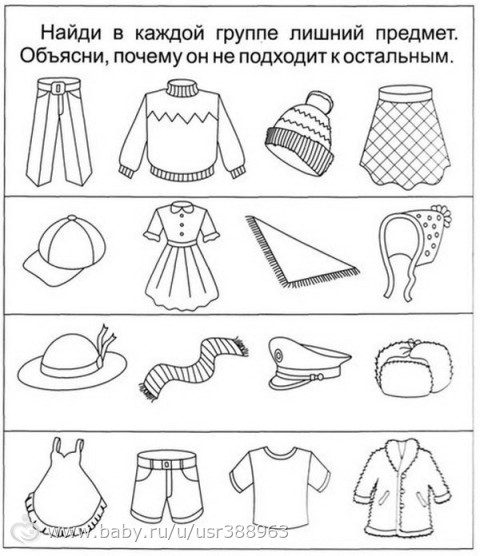 Проведи стрелочками зимнюю одежду к надписи зимняя одежда, а летнюю - к летней.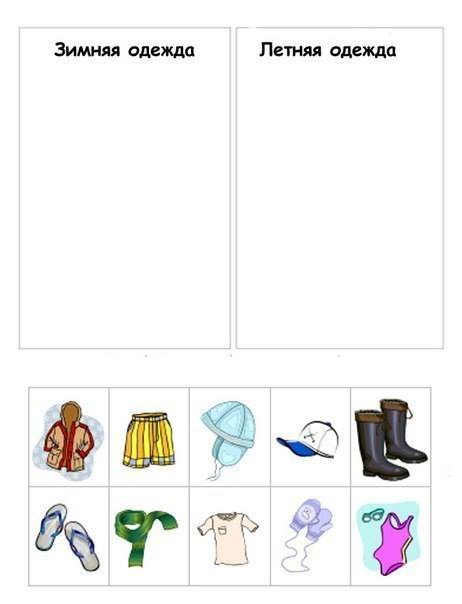 Среди картинок найди пуговицу с четырьмя отверстиями и обведи ее в круг.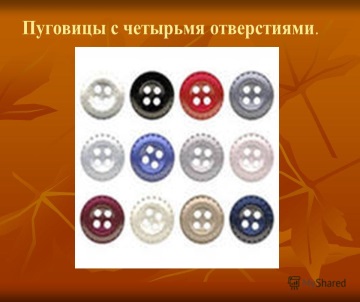 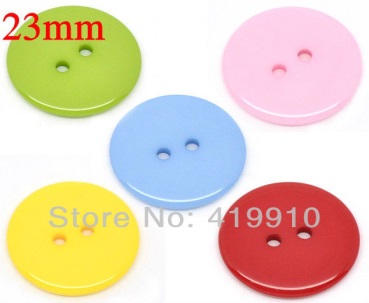 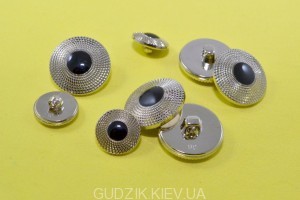 Какие инструменты необходимы для пришивания пуговиц?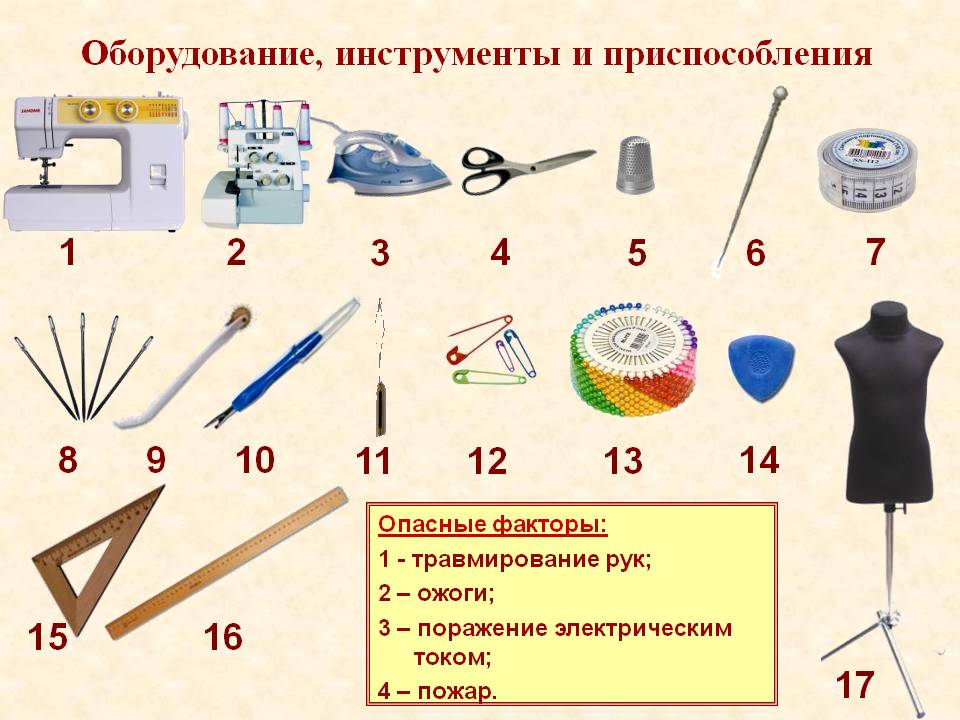 Контрольная работа за 2 четверть.Расставь стрелочками символы по уходу за изделиями в соответствии с их значением.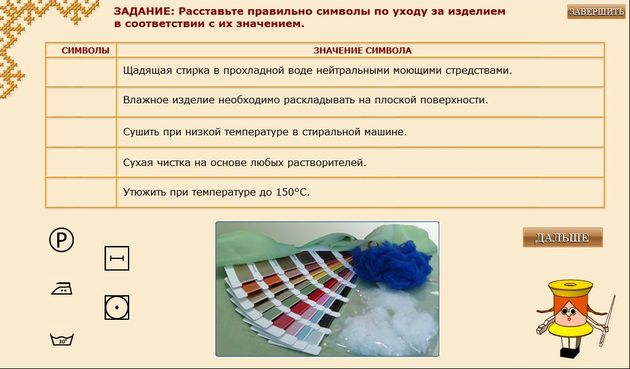 На какой из картинок изображен утюг и гладильная доска?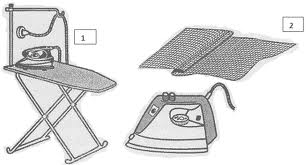 С помощью стрелочек соотнеси значки с их значением.              Только ручная стирка.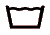                Можно стирать.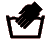 Обведи вкруг приспособления для ручной стирки.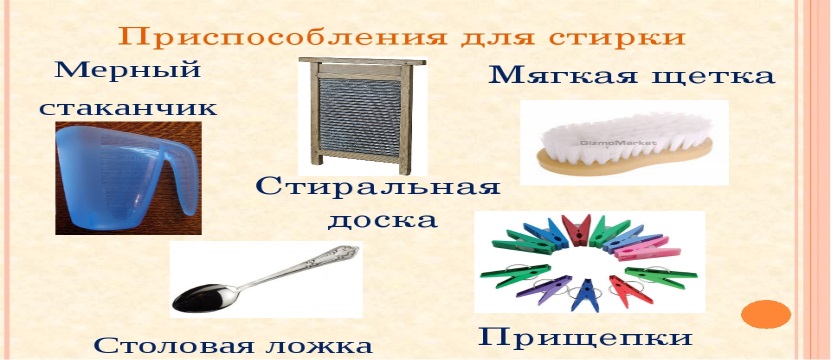 Контрольная работа за 3 четверть.Проведи стрелочками пропущенные команды.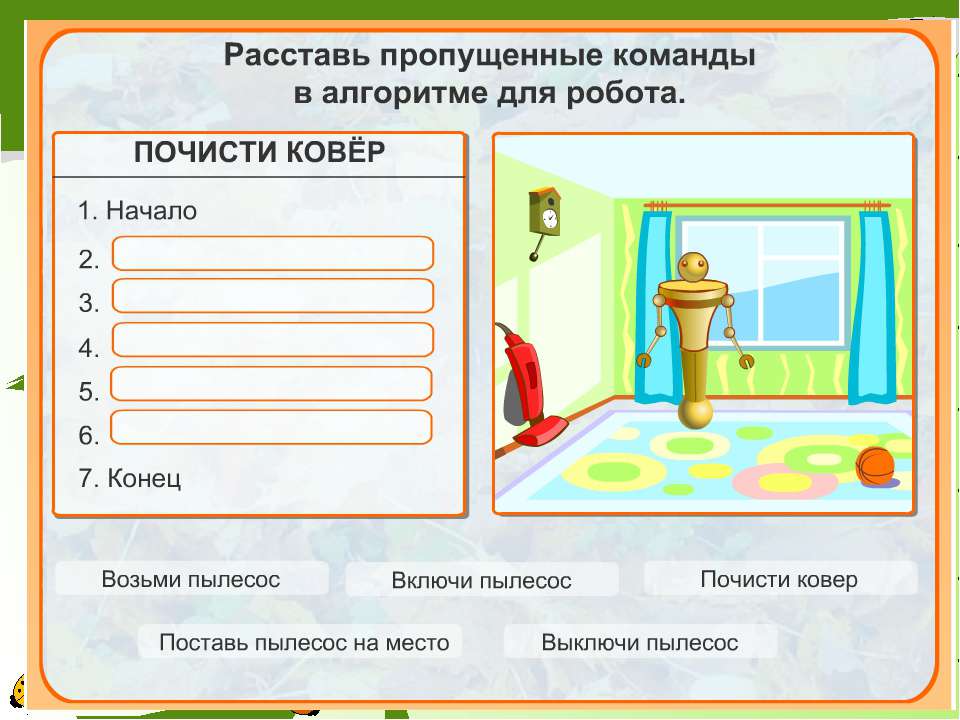 На какой из картинок изображено мытье зеркал? Обведи эту картинку в овал.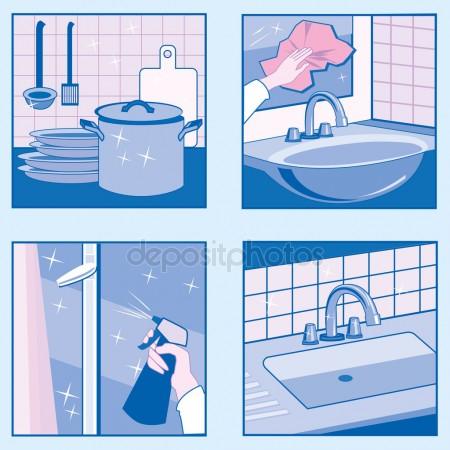 Обведи в квадрат предметы, необходимые для влажной уборки.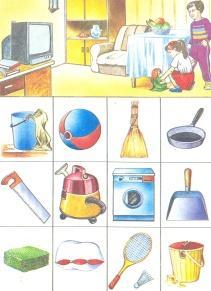 Контрольная работа за 4 четвертьЗачеркни лишнее, ненужное для заваривания чая.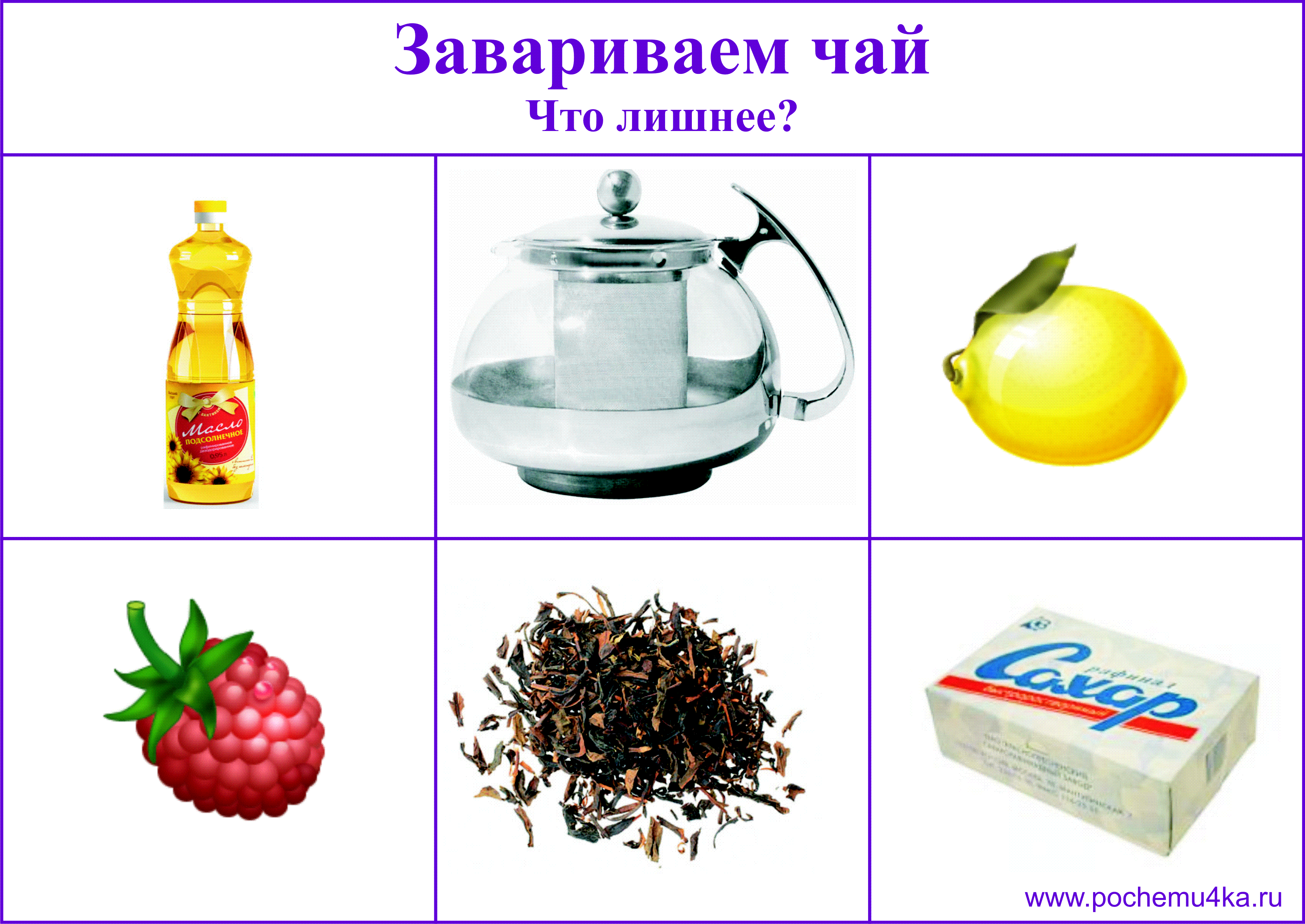 Помоги хозяйке приготовить борщ. Проведи стрелочки к кастрюле продукты необходимые для приготовления борща.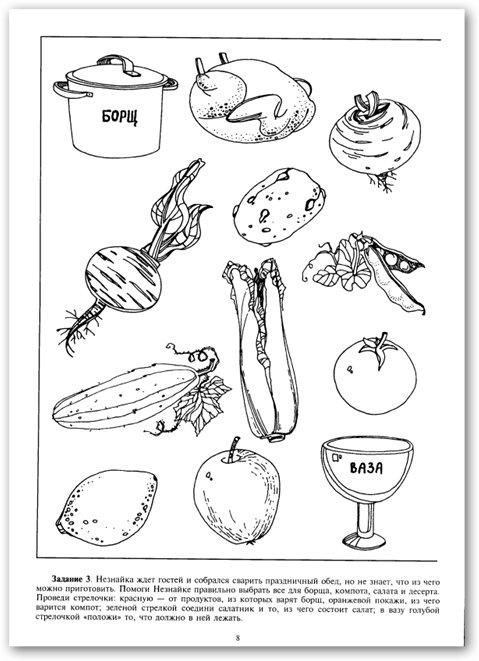 Среди данных предметов выдели те, которые можно подавать на десерт.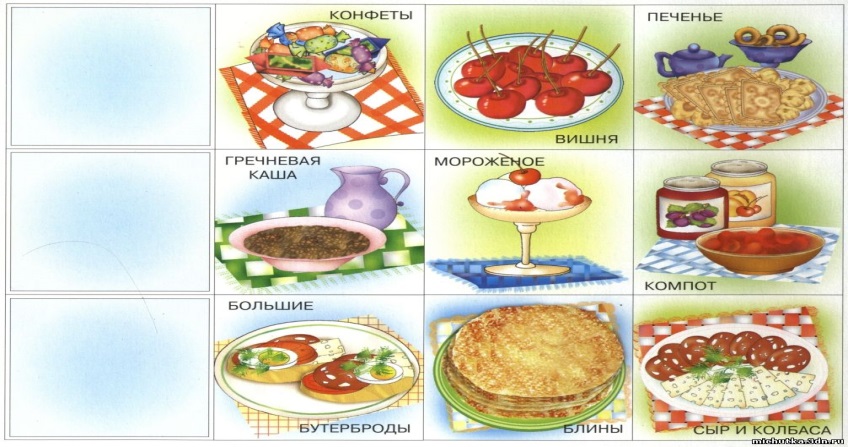 Соотнеси стрелочками вредную еду - к вредной пище, а полезную - к полезной пище.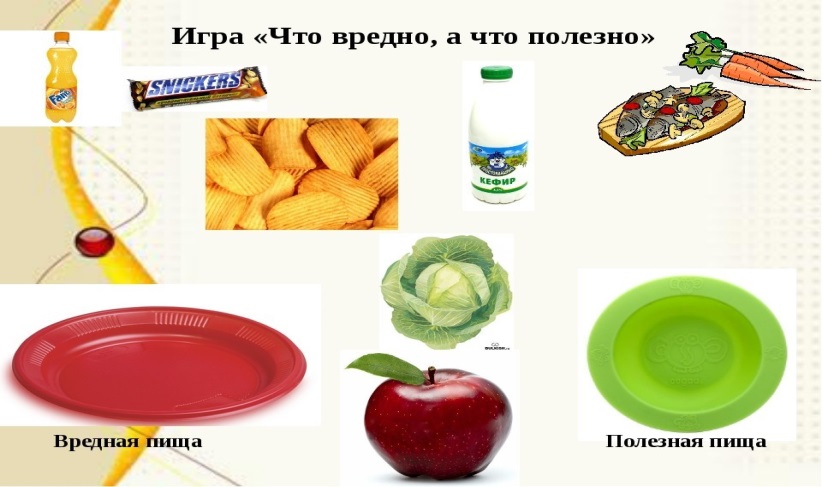  Пояснительная записка……………………………………………………….3Общая характеристика учебного предмета…………………………………..4Описание места предмета в учебном плане……………………………….…5Личностные и предметные результаты освоения учебного предмета……..5Учебно-тематический план…………………………………………………....6Содержание учебного предмета…………………………………………….…7Календарно-тематическое планирование……………………………….........8Система оценки достижения планируемых результатов……………………16Описание материально-технического обеспечения         образовательной деятельности………………………………………………………18Список литературы…………………………………………………………….19Контрольно-измерительные материалы…………………………………..…..20№ п/пТемаВсего часовТеоретические занятияПрактические занятия1Уход за одеждой и обувью4327162Уход за жилищем12753Приготовление пищи1587ИТОГО:704228НомерурокаНазвание раздела(кол-во часов)Требования к уровню подготовленности (знать, уметь, владеть)Тема урокаТип урокаНомер урокапо разделуДата проведения урока планируемаяДата проведения урока фактическая1234567,891011,1213,1415161718,192021222324252627282930313233,34353637383940414243Уход за одеждой и обувью (43 ч)Знать: виды одежды по назначению и ткани, инструменты для работы с тканями, виды пуговиц, способы пришивания пуговиц, ручные швы.Уметь: пришивать пуговицы, изготавливать и пришивать вешалки, изготавливать и накладывать заплаты, ремонтировать одежду.Владеть: навыками работы с иглой, утюгом; одежной щеткой при чистке одежды.Вводный  урокКомбинированный урок104.091234567,891011,1213,1415161718,192021222324252627282930313233,34353637383940414243Уход за одеждой и обувью (43 ч)Знать: виды одежды по назначению и ткани, инструменты для работы с тканями, виды пуговиц, способы пришивания пуговиц, ручные швы.Уметь: пришивать пуговицы, изготавливать и пришивать вешалки, изготавливать и накладывать заплаты, ремонтировать одежду.Владеть: навыками работы с иглой, утюгом; одежной щеткой при чистке одежды.Уход за одеждой. Повторение. Виды одежды по назначению, тканиУрок обобщения и систематизации знаний206.091234567,891011,1213,1415161718,192021222324252627282930313233,34353637383940414243Уход за одеждой и обувью (43 ч)Знать: виды одежды по назначению и ткани, инструменты для работы с тканями, виды пуговиц, способы пришивания пуговиц, ручные швы.Уметь: пришивать пуговицы, изготавливать и пришивать вешалки, изготавливать и накладывать заплаты, ремонтировать одежду.Владеть: навыками работы с иглой, утюгом; одежной щеткой при чистке одежды.Подбор ниток для выбранной ткани по номеру, цвету и качествуКомбинированный урок311.091234567,891011,1213,1415161718,192021222324252627282930313233,34353637383940414243Уход за одеждой и обувью (43 ч)Знать: виды одежды по назначению и ткани, инструменты для работы с тканями, виды пуговиц, способы пришивания пуговиц, ручные швы.Уметь: пришивать пуговицы, изготавливать и пришивать вешалки, изготавливать и накладывать заплаты, ремонтировать одежду.Владеть: навыками работы с иглой, утюгом; одежной щеткой при чистке одежды.Инструменты для работы с тканями, их назначениеУрок усвоения новых знаний414.091234567,891011,1213,1415161718,192021222324252627282930313233,34353637383940414243Уход за одеждой и обувью (43 ч)Знать: виды одежды по назначению и ткани, инструменты для работы с тканями, виды пуговиц, способы пришивания пуговиц, ручные швы.Уметь: пришивать пуговицы, изготавливать и пришивать вешалки, изготавливать и накладывать заплаты, ремонтировать одежду.Владеть: навыками работы с иглой, утюгом; одежной щеткой при чистке одежды.Техника безопасности при работе с инструментамиКомбинированный урок518.091234567,891011,1213,1415161718,192021222324252627282930313233,34353637383940414243Уход за одеждой и обувью (43 ч)Знать: виды одежды по назначению и ткани, инструменты для работы с тканями, виды пуговиц, способы пришивания пуговиц, ручные швы.Уметь: пришивать пуговицы, изготавливать и пришивать вешалки, изготавливать и накладывать заплаты, ремонтировать одежду.Владеть: навыками работы с иглой, утюгом; одежной щеткой при чистке одежды.Практическая работа.Пришивание пуговицУрок комплексного применения знаний620.091234567,891011,1213,1415161718,192021222324252627282930313233,34353637383940414243Уход за одеждой и обувью (43 ч)Знать: виды одежды по назначению и ткани, инструменты для работы с тканями, виды пуговиц, способы пришивания пуговиц, ручные швы.Уметь: пришивать пуговицы, изготавливать и пришивать вешалки, изготавливать и накладывать заплаты, ремонтировать одежду.Владеть: навыками работы с иглой, утюгом; одежной щеткой при чистке одежды.Виды пуговиц. Способы пришивания пуговицКомбинированный урок7,825.0927.091234567,891011,1213,1415161718,192021222324252627282930313233,34353637383940414243Уход за одеждой и обувью (43 ч)Знать: виды одежды по назначению и ткани, инструменты для работы с тканями, виды пуговиц, способы пришивания пуговиц, ручные швы.Уметь: пришивать пуговицы, изготавливать и пришивать вешалки, изготавливать и накладывать заплаты, ремонтировать одежду.Владеть: навыками работы с иглой, утюгом; одежной щеткой при чистке одежды.Практическая работа.Пришивание пуговиц с четырьмя отверстиями. Урок комплексного применения знаний902.101234567,891011,1213,1415161718,192021222324252627282930313233,34353637383940414243Уход за одеждой и обувью (43 ч)Знать: виды одежды по назначению и ткани, инструменты для работы с тканями, виды пуговиц, способы пришивания пуговиц, ручные швы.Уметь: пришивать пуговицы, изготавливать и пришивать вешалки, изготавливать и накладывать заплаты, ремонтировать одежду.Владеть: навыками работы с иглой, утюгом; одежной щеткой при чистке одежды.Практическая работа.Пришивание пуговицы на ножкеУрок комплексного применения знаний1005.101234567,891011,1213,1415161718,192021222324252627282930313233,34353637383940414243Уход за одеждой и обувью (43 ч)Знать: виды одежды по назначению и ткани, инструменты для работы с тканями, виды пуговиц, способы пришивания пуговиц, ручные швы.Уметь: пришивать пуговицы, изготавливать и пришивать вешалки, изготавливать и накладывать заплаты, ремонтировать одежду.Владеть: навыками работы с иглой, утюгом; одежной щеткой при чистке одежды.Практическая работа.Определение места оторванной пуговицы. Ремонт одеждыУрок комплексного применения знаний11,1209.1016.101234567,891011,1213,1415161718,192021222324252627282930313233,34353637383940414243Уход за одеждой и обувью (43 ч)Знать: виды одежды по назначению и ткани, инструменты для работы с тканями, виды пуговиц, способы пришивания пуговиц, ручные швы.Уметь: пришивать пуговицы, изготавливать и пришивать вешалки, изготавливать и накладывать заплаты, ремонтировать одежду.Владеть: навыками работы с иглой, утюгом; одежной щеткой при чистке одежды.Ручные швы. Их виды.Урок усвоения новых знаний13,1418.1023.101234567,891011,1213,1415161718,192021222324252627282930313233,34353637383940414243Уход за одеждой и обувью (43 ч)Знать: виды одежды по назначению и ткани, инструменты для работы с тканями, виды пуговиц, способы пришивания пуговиц, ручные швы.Уметь: пришивать пуговицы, изготавливать и пришивать вешалки, изготавливать и накладывать заплаты, ремонтировать одежду.Владеть: навыками работы с иглой, утюгом; одежной щеткой при чистке одежды.Повторение швов – назад иголку, шнурок, сметочныйУрок повторения1525.101234567,891011,1213,1415161718,192021222324252627282930313233,34353637383940414243Уход за одеждой и обувью (43 ч)Знать: виды одежды по назначению и ткани, инструменты для работы с тканями, виды пуговиц, способы пришивания пуговиц, ручные швы.Уметь: пришивать пуговицы, изготавливать и пришивать вешалки, изготавливать и накладывать заплаты, ремонтировать одежду.Владеть: навыками работы с иглой, утюгом; одежной щеткой при чистке одежды.Контрольное тестированиеУрок контроля знаний и умений1606.111234567,891011,1213,1415161718,192021222324252627282930313233,34353637383940414243Уход за одеждой и обувью (43 ч)Знать: виды одежды по назначению и ткани, инструменты для работы с тканями, виды пуговиц, способы пришивания пуговиц, ручные швы.Уметь: пришивать пуговицы, изготавливать и пришивать вешалки, изготавливать и накладывать заплаты, ремонтировать одежду.Владеть: навыками работы с иглой, утюгом; одежной щеткой при чистке одежды.Ручные швыУрок усвоения новых знаний1708.111234567,891011,1213,1415161718,192021222324252627282930313233,34353637383940414243Уход за одеждой и обувью (43 ч)Знать: виды одежды по назначению и ткани, инструменты для работы с тканями, виды пуговиц, способы пришивания пуговиц, ручные швы.Уметь: пришивать пуговицы, изготавливать и пришивать вешалки, изготавливать и накладывать заплаты, ремонтировать одежду.Владеть: навыками работы с иглой, утюгом; одежной щеткой при чистке одежды.Знакомство и изучение шва «петельный»Урок усвоения новых знаний18,1913.1115.111234567,891011,1213,1415161718,192021222324252627282930313233,34353637383940414243Уход за одеждой и обувью (43 ч)Знать: виды одежды по назначению и ткани, инструменты для работы с тканями, виды пуговиц, способы пришивания пуговиц, ручные швы.Уметь: пришивать пуговицы, изготавливать и пришивать вешалки, изготавливать и накладывать заплаты, ремонтировать одежду.Владеть: навыками работы с иглой, утюгом; одежной щеткой при чистке одежды.Подготовка белья и одежды к ремонтуКомбинированный урок2020.111234567,891011,1213,1415161718,192021222324252627282930313233,34353637383940414243Уход за одеждой и обувью (43 ч)Знать: виды одежды по назначению и ткани, инструменты для работы с тканями, виды пуговиц, способы пришивания пуговиц, ручные швы.Уметь: пришивать пуговицы, изготавливать и пришивать вешалки, изготавливать и накладывать заплаты, ремонтировать одежду.Владеть: навыками работы с иглой, утюгом; одежной щеткой при чистке одежды.Виды вешалокКомбинированный урок2122.111234567,891011,1213,1415161718,192021222324252627282930313233,34353637383940414243Уход за одеждой и обувью (43 ч)Знать: виды одежды по назначению и ткани, инструменты для работы с тканями, виды пуговиц, способы пришивания пуговиц, ручные швы.Уметь: пришивать пуговицы, изготавливать и пришивать вешалки, изготавливать и накладывать заплаты, ремонтировать одежду.Владеть: навыками работы с иглой, утюгом; одежной щеткой при чистке одежды.Практическая работа.Изготовление вешалкиУрок комплексного применения знаний2227.111234567,891011,1213,1415161718,192021222324252627282930313233,34353637383940414243Уход за одеждой и обувью (43 ч)Знать: виды одежды по назначению и ткани, инструменты для работы с тканями, виды пуговиц, способы пришивания пуговиц, ручные швы.Уметь: пришивать пуговицы, изготавливать и пришивать вешалки, изготавливать и накладывать заплаты, ремонтировать одежду.Владеть: навыками работы с иглой, утюгом; одежной щеткой при чистке одежды.Практическая работа.Пришивание вешалкиУрок комплексного применения знаний23       29.111234567,891011,1213,1415161718,192021222324252627282930313233,34353637383940414243Уход за одеждой и обувью (43 ч)Знать: виды одежды по назначению и ткани, инструменты для работы с тканями, виды пуговиц, способы пришивания пуговиц, ручные швы.Уметь: пришивать пуговицы, изготавливать и пришивать вешалки, изготавливать и накладывать заплаты, ремонтировать одежду.Владеть: навыками работы с иглой, утюгом; одежной щеткой при чистке одежды.Практическая работа.Изготовление заплатыУрок комплексного применения знаний2404.121234567,891011,1213,1415161718,192021222324252627282930313233,34353637383940414243Уход за одеждой и обувью (43 ч)Знать: виды одежды по назначению и ткани, инструменты для работы с тканями, виды пуговиц, способы пришивания пуговиц, ручные швы.Уметь: пришивать пуговицы, изготавливать и пришивать вешалки, изготавливать и накладывать заплаты, ремонтировать одежду.Владеть: навыками работы с иглой, утюгом; одежной щеткой при чистке одежды.Практическая работа.Наложение заплатыУрок комплексного применения знаний2506.121234567,891011,1213,1415161718,192021222324252627282930313233,34353637383940414243Уход за одеждой и обувью (43 ч)Знать: виды одежды по назначению и ткани, инструменты для работы с тканями, виды пуговиц, способы пришивания пуговиц, ручные швы.Уметь: пришивать пуговицы, изготавливать и пришивать вешалки, изготавливать и накладывать заплаты, ремонтировать одежду.Владеть: навыками работы с иглой, утюгом; одежной щеткой при чистке одежды.Практическая работа.Ремонт белья и одежды по распоровшемуся швуУрок комплексного применения знаний2611.121234567,891011,1213,1415161718,192021222324252627282930313233,34353637383940414243Уход за одеждой и обувью (43 ч)Знать: виды одежды по назначению и ткани, инструменты для работы с тканями, виды пуговиц, способы пришивания пуговиц, ручные швы.Уметь: пришивать пуговицы, изготавливать и пришивать вешалки, изготавливать и накладывать заплаты, ремонтировать одежду.Владеть: навыками работы с иглой, утюгом; одежной щеткой при чистке одежды.Практическая работа.Ремонт белья и одежды по разорванному местуУрок комплексного применения знаний2713.121234567,891011,1213,1415161718,192021222324252627282930313233,34353637383940414243Уход за одеждой и обувью (43 ч)Знать: виды одежды по назначению и ткани, инструменты для работы с тканями, виды пуговиц, способы пришивания пуговиц, ручные швы.Уметь: пришивать пуговицы, изготавливать и пришивать вешалки, изготавливать и накладывать заплаты, ремонтировать одежду.Владеть: навыками работы с иглой, утюгом; одежной щеткой при чистке одежды.Практическая работа.Складывание ткани по разрыву или распоровшемуся шву, стачивание ручным швом.Урок комплексного применения знаний2818.121234567,891011,1213,1415161718,192021222324252627282930313233,34353637383940414243Уход за одеждой и обувью (43 ч)Знать: виды одежды по назначению и ткани, инструменты для работы с тканями, виды пуговиц, способы пришивания пуговиц, ручные швы.Уметь: пришивать пуговицы, изготавливать и пришивать вешалки, изготавливать и накладывать заплаты, ремонтировать одежду.Владеть: навыками работы с иглой, утюгом; одежной щеткой при чистке одежды.Практическая работа.Утюжка одежды.Урок комплексного применения знаний2920.121234567,891011,1213,1415161718,192021222324252627282930313233,34353637383940414243Уход за одеждой и обувью (43 ч)Знать: виды одежды по назначению и ткани, инструменты для работы с тканями, виды пуговиц, способы пришивания пуговиц, ручные швы.Уметь: пришивать пуговицы, изготавливать и пришивать вешалки, изготавливать и накладывать заплаты, ремонтировать одежду.Владеть: навыками работы с иглой, утюгом; одежной щеткой при чистке одежды.Приемы стирки крупных вещей. Комбинированный урок3025.121234567,891011,1213,1415161718,192021222324252627282930313233,34353637383940414243Уход за одеждой и обувью (43 ч)Знать: виды одежды по назначению и ткани, инструменты для работы с тканями, виды пуговиц, способы пришивания пуговиц, ручные швы.Уметь: пришивать пуговицы, изготавливать и пришивать вешалки, изготавливать и накладывать заплаты, ремонтировать одежду.Владеть: навыками работы с иглой, утюгом; одежной щеткой при чистке одежды.Отбор вещей для стиркиКомбинированный урок3127.121234567,891011,1213,1415161718,192021222324252627282930313233,34353637383940414243Уход за одеждой и обувью (43 ч)Знать: виды одежды по назначению и ткани, инструменты для работы с тканями, виды пуговиц, способы пришивания пуговиц, ручные швы.Уметь: пришивать пуговицы, изготавливать и пришивать вешалки, изготавливать и накладывать заплаты, ремонтировать одежду.Владеть: навыками работы с иглой, утюгом; одежной щеткой при чистке одежды.Контрольное тестированиеУрок контроля знаний и умений3215.011234567,891011,1213,1415161718,192021222324252627282930313233,34353637383940414243Уход за одеждой и обувью (43 ч)Знать: виды одежды по назначению и ткани, инструменты для работы с тканями, виды пуговиц, способы пришивания пуговиц, ручные швы.Уметь: пришивать пуговицы, изготавливать и пришивать вешалки, изготавливать и накладывать заплаты, ремонтировать одежду.Владеть: навыками работы с иглой, утюгом; одежной щеткой при чистке одежды.Стиральная машинаУрок усвоения новых знаний33,3417.0122.011234567,891011,1213,1415161718,192021222324252627282930313233,34353637383940414243Уход за одеждой и обувью (43 ч)Знать: виды одежды по назначению и ткани, инструменты для работы с тканями, виды пуговиц, способы пришивания пуговиц, ручные швы.Уметь: пришивать пуговицы, изготавливать и пришивать вешалки, изготавливать и накладывать заплаты, ремонтировать одежду.Владеть: навыками работы с иглой, утюгом; одежной щеткой при чистке одежды.Технический паспорт стиральной машины. Ее устройствоУрок усвоения новых знаний35       24.011234567,891011,1213,1415161718,192021222324252627282930313233,34353637383940414243Уход за одеждой и обувью (43 ч)Знать: виды одежды по назначению и ткани, инструменты для работы с тканями, виды пуговиц, способы пришивания пуговиц, ручные швы.Уметь: пришивать пуговицы, изготавливать и пришивать вешалки, изготавливать и накладывать заплаты, ремонтировать одежду.Владеть: навыками работы с иглой, утюгом; одежной щеткой при чистке одежды.Назначение стиральной машиныУрок усвоения новых знаний3629.011234567,891011,1213,1415161718,192021222324252627282930313233,34353637383940414243Уход за одеждой и обувью (43 ч)Знать: виды одежды по назначению и ткани, инструменты для работы с тканями, виды пуговиц, способы пришивания пуговиц, ручные швы.Уметь: пришивать пуговицы, изготавливать и пришивать вешалки, изготавливать и накладывать заплаты, ремонтировать одежду.Владеть: навыками работы с иглой, утюгом; одежной щеткой при чистке одежды.Правила пользования стиральной машинойКомбинированный урок3731.011234567,891011,1213,1415161718,192021222324252627282930313233,34353637383940414243Уход за одеждой и обувью (43 ч)Знать: виды одежды по назначению и ткани, инструменты для работы с тканями, виды пуговиц, способы пришивания пуговиц, ручные швы.Уметь: пришивать пуговицы, изготавливать и пришивать вешалки, изготавливать и накладывать заплаты, ремонтировать одежду.Владеть: навыками работы с иглой, утюгом; одежной щеткой при чистке одежды.Техника безопасностиКомбинированный урок3805.021234567,891011,1213,1415161718,192021222324252627282930313233,34353637383940414243Уход за одеждой и обувью (43 ч)Знать: виды одежды по назначению и ткани, инструменты для работы с тканями, виды пуговиц, способы пришивания пуговиц, ручные швы.Уметь: пришивать пуговицы, изготавливать и пришивать вешалки, изготавливать и накладывать заплаты, ремонтировать одежду.Владеть: навыками работы с иглой, утюгом; одежной щеткой при чистке одежды.Этапы стиркиУрок усвоения новых знаний3907.021234567,891011,1213,1415161718,192021222324252627282930313233,34353637383940414243Уход за одеждой и обувью (43 ч)Знать: виды одежды по назначению и ткани, инструменты для работы с тканями, виды пуговиц, способы пришивания пуговиц, ручные швы.Уметь: пришивать пуговицы, изготавливать и пришивать вешалки, изготавливать и накладывать заплаты, ремонтировать одежду.Владеть: навыками работы с иглой, утюгом; одежной щеткой при чистке одежды.Приемы замачивания бельяУрок усвоения новых знаний4012.021234567,891011,1213,1415161718,192021222324252627282930313233,34353637383940414243Уход за одеждой и обувью (43 ч)Знать: виды одежды по назначению и ткани, инструменты для работы с тканями, виды пуговиц, способы пришивания пуговиц, ручные швы.Уметь: пришивать пуговицы, изготавливать и пришивать вешалки, изготавливать и накладывать заплаты, ремонтировать одежду.Владеть: навыками работы с иглой, утюгом; одежной щеткой при чистке одежды.Моющие средстваУрок усвоения новых знаний4114.021234567,891011,1213,1415161718,192021222324252627282930313233,34353637383940414243Уход за одеждой и обувью (43 ч)Знать: виды одежды по назначению и ткани, инструменты для работы с тканями, виды пуговиц, способы пришивания пуговиц, ручные швы.Уметь: пришивать пуговицы, изготавливать и пришивать вешалки, изготавливать и накладывать заплаты, ремонтировать одежду.Владеть: навыками работы с иглой, утюгом; одежной щеткой при чистке одежды.Повторение изученного материалаУрок повторения4219.021234567,891011,1213,1415161718,192021222324252627282930313233,34353637383940414243Уход за одеждой и обувью (43 ч)Знать: виды одежды по назначению и ткани, инструменты для работы с тканями, виды пуговиц, способы пришивания пуговиц, ручные швы.Уметь: пришивать пуговицы, изготавливать и пришивать вешалки, изготавливать и накладывать заплаты, ремонтировать одежду.Владеть: навыками работы с иглой, утюгом; одежной щеткой при чистке одежды.Проверочная работаУрок обобщения и систематизации знаний4321.024445464748,49505152535455Уход за жилищем (12 ч)Знать: гигиенические требования к жилому помещению, правила пользования пылесосом.Уметь: чистить зеркала, ухаживать за картинами и фотографиями, проводить генеральную уборку помещения.Владеть:Навыками пользования техникой.Повторение. Наш дом. ЖилищеУрок обобщения и систематизации знаний126.024445464748,49505152535455Уход за жилищем (12 ч)Знать: гигиенические требования к жилому помещению, правила пользования пылесосом.Уметь: чистить зеркала, ухаживать за картинами и фотографиями, проводить генеральную уборку помещения.Владеть:Навыками пользования техникой.Гигиенические требования к жилому помещениюКомбинированный урок228.024445464748,49505152535455Уход за жилищем (12 ч)Знать: гигиенические требования к жилому помещению, правила пользования пылесосом.Уметь: чистить зеркала, ухаживать за картинами и фотографиями, проводить генеральную уборку помещения.Владеть:Навыками пользования техникой.Гигиенические требования к жилому помещению. Меры их обеспеченияКомбинированный урок305.034445464748,49505152535455Уход за жилищем (12 ч)Знать: гигиенические требования к жилому помещению, правила пользования пылесосом.Уметь: чистить зеркала, ухаживать за картинами и фотографиями, проводить генеральную уборку помещения.Владеть:Навыками пользования техникой.Практическая работа.Генеральная уборка классной комнатыУрок комплексного применения знаний407.034445464748,49505152535455Уход за жилищем (12 ч)Знать: гигиенические требования к жилому помещению, правила пользования пылесосом.Уметь: чистить зеркала, ухаживать за картинами и фотографиями, проводить генеральную уборку помещения.Владеть:Навыками пользования техникой.Пылесос, его назначениеКомбинированный урок5,612.0314.034445464748,49505152535455Уход за жилищем (12 ч)Знать: гигиенические требования к жилому помещению, правила пользования пылесосом.Уметь: чистить зеркала, ухаживать за картинами и фотографиями, проводить генеральную уборку помещения.Владеть:Навыками пользования техникой.Контрольное тестированиеУрок контроля знаний и умений719.034445464748,49505152535455Уход за жилищем (12 ч)Знать: гигиенические требования к жилому помещению, правила пользования пылесосом.Уметь: чистить зеркала, ухаживать за картинами и фотографиями, проводить генеральную уборку помещения.Владеть:Навыками пользования техникой.Практическая работа.Чистка мягкой мебели с помощью пылесосаУрок комплексного применения знаний821.034445464748,49505152535455Уход за жилищем (12 ч)Знать: гигиенические требования к жилому помещению, правила пользования пылесосом.Уметь: чистить зеркала, ухаживать за картинами и фотографиями, проводить генеральную уборку помещения.Владеть:Навыками пользования техникой.Практическая работа.Чистка зеркалУрок комплексного применения знаний902.044445464748,49505152535455Уход за жилищем (12 ч)Знать: гигиенические требования к жилому помещению, правила пользования пылесосом.Уметь: чистить зеркала, ухаживать за картинами и фотографиями, проводить генеральную уборку помещения.Владеть:Навыками пользования техникой.Практическая работа. Протирание пыли.Урок комплексного применения знаний1004.044445464748,49505152535455Уход за жилищем (12 ч)Знать: гигиенические требования к жилому помещению, правила пользования пылесосом.Уметь: чистить зеркала, ухаживать за картинами и фотографиями, проводить генеральную уборку помещения.Владеть:Навыками пользования техникой.Закрепление изученного материалаУрок обобщения и систематизации знаний1109.044445464748,49505152535455Уход за жилищем (12 ч)Знать: гигиенические требования к жилому помещению, правила пользования пылесосом.Уметь: чистить зеркала, ухаживать за картинами и фотографиями, проводить генеральную уборку помещения.Владеть:Навыками пользования техникой.Проверочная работаУрок обобщения и систематизации знаний1211.045657,58596061626364656667686970Приготовление пищи (15 ч)Знать: о значении питания в жизни человека, основные продукты питания, правила пользования вилкой и ножом.Уметь: заваривать чай, готовить яйца, чистить вареный картофель, нарезать овощи для салатов, готовить овощные блюда из отварных овощей.Значение питания в жизни и деятельности человека. ПовторениеУрок повторения116.045657,58596061626364656667686970Приготовление пищи (15 ч)Знать: о значении питания в жизни человека, основные продукты питания, правила пользования вилкой и ножом.Уметь: заваривать чай, готовить яйца, чистить вареный картофель, нарезать овощи для салатов, готовить овощные блюда из отварных овощей.Основные продукты питания. ПовторениеУрок повторения2,318.045657,58596061626364656667686970Приготовление пищи (15 ч)Знать: о значении питания в жизни человека, основные продукты питания, правила пользования вилкой и ножом.Уметь: заваривать чай, готовить яйца, чистить вареный картофель, нарезать овощи для салатов, готовить овощные блюда из отварных овощей.Кухня. Место приготовления пищи и его оборудование. Повторение.Урок повторения423.045657,58596061626364656667686970Приготовление пищи (15 ч)Знать: о значении питания в жизни человека, основные продукты питания, правила пользования вилкой и ножом.Уметь: заваривать чай, готовить яйца, чистить вареный картофель, нарезать овощи для салатов, готовить овощные блюда из отварных овощей.Правила пользования вилкой и ножомКомбинированный урок525.045657,58596061626364656667686970Приготовление пищи (15 ч)Знать: о значении питания в жизни человека, основные продукты питания, правила пользования вилкой и ножом.Уметь: заваривать чай, готовить яйца, чистить вареный картофель, нарезать овощи для салатов, готовить овощные блюда из отварных овощей.Правила поведения за столомКомбинированный урок630.045657,58596061626364656667686970Приготовление пищи (15 ч)Знать: о значении питания в жизни человека, основные продукты питания, правила пользования вилкой и ножом.Уметь: заваривать чай, готовить яйца, чистить вареный картофель, нарезать овощи для салатов, готовить овощные блюда из отварных овощей.Практическая работа. Заваривание чаяУрок комплексного применения знаний702.055657,58596061626364656667686970Приготовление пищи (15 ч)Знать: о значении питания в жизни человека, основные продукты питания, правила пользования вилкой и ножом.Уметь: заваривать чай, готовить яйца, чистить вареный картофель, нарезать овощи для салатов, готовить овощные блюда из отварных овощей.Практическая работа.Приготовление яиц вкрутуюУрок комплексного применения знаний807.055657,58596061626364656667686970Приготовление пищи (15 ч)Знать: о значении питания в жизни человека, основные продукты питания, правила пользования вилкой и ножом.Уметь: заваривать чай, готовить яйца, чистить вареный картофель, нарезать овощи для салатов, готовить овощные блюда из отварных овощей.Практическая работаЧистка вареного картофеляУрок комплексного применения знаний914.055657,58596061626364656667686970Приготовление пищи (15 ч)Знать: о значении питания в жизни человека, основные продукты питания, правила пользования вилкой и ножом.Уметь: заваривать чай, готовить яйца, чистить вареный картофель, нарезать овощи для салатов, готовить овощные блюда из отварных овощей.Практическая работа.Нарезание овощей для винегрета, салатаУрок комплексного применения знаний1016.055657,58596061626364656667686970Приготовление пищи (15 ч)Знать: о значении питания в жизни человека, основные продукты питания, правила пользования вилкой и ножом.Уметь: заваривать чай, готовить яйца, чистить вареный картофель, нарезать овощи для салатов, готовить овощные блюда из отварных овощей.Практическая работа.Приготовление овощных блюд из отварных овощейУрок комплексного применения знаний11,1221.0523.055657,58596061626364656667686970Приготовление пищи (15 ч)Знать: о значении питания в жизни человека, основные продукты питания, правила пользования вилкой и ножом.Уметь: заваривать чай, готовить яйца, чистить вареный картофель, нарезать овощи для салатов, готовить овощные блюда из отварных овощей.Практическая работаЧистка ножей и вилокУрок комплексного применения знаний13,1428.055657,58596061626364656667686970Приготовление пищи (15 ч)Знать: о значении питания в жизни человека, основные продукты питания, правила пользования вилкой и ножом.Уметь: заваривать чай, готовить яйца, чистить вареный картофель, нарезать овощи для салатов, готовить овощные блюда из отварных овощей.Контрольное тестированиеУрок контроля знаний и умений1530.05